Aralık ayı inşaat ve hizmet sektörü güven endeksleri TÜİK tarafından 25 Aralık 2015 tarihinde yayımlandı. İnşaat sektörü güven endeksi2015 yılı Kasım ayında 84,5 olan mevsim etkilerinden arındırılmış inşaat sektörü güven endeksi, Aralık ayında 0,6 puan artarak 85,1 seviyesine yükselmiştir. Bir önceki yılın aynı dönemine göre ise 82,7 puan olan inşaat sektörü güven endeksi 2,4 puan çıkarak yüzde 3 oranında artmıştır.Mevsimlikten arındırılmamış inşaat sektörü güven endeksine bakıldığında ise, 2015 yılı Aralık ayında bir önceki aya göre 2,1 puan azalarak 76,1 puana düşmüştür. 2014 Aralık ayı verilerine göre incelendiğinde ise, yüzde 3,6 oranında arttığı gözlemlenmektedir.  Şekil 1: İnşaat Sektörü Güven Endeksi (Aralık 2014-Aralık 2015)Mevsimlikten arındırılmış inşaat sektörü güven endeksini oluşturan alt kalemlere bakıldığında, Kasım 2015’te 64,7 puan olan alınan kayıtlı siparişlerin mevcut düzeyinin, Aralık 2015’te değişmediği ve 64,7 puan seviyesinde kaldığı görülmektedir (Tablo 1). Gelecek 3 aylık dönem için toplam çalışan sayısı beklentisi ise, Kasım 2015’te 104,4 puan iken, Aralık 2015’te yüzde 1,1 oranında artarak 105,5 puan olmuştur. Tablo 1: İnşaat Sektörü Güven Endeksi Bileşenleri (Kasım-Aralık 2015)Hizmet sektörü güven endeksi2015 Aralık ayı mevsimlikten arındırılmış hizmet sektörü güven endeksi incelendiğinde (Şekil 2), 2014 yılı Aralık ayına göre yüzde 0,3 oranında artış gösterdiği (2,8 puan) ve 99 puana çıkığı göze çarpmaktadır. 2015 yılı Kasım ayına göre bakıldığında ise yüzde 1 oranında azaldığı (1 puan) görülmektedir. Mevsimlikten arındırılmamış endeks ise, 2015 yılının Kasım ayına göre yüzde 4,9 oranında azalarak (4,6 puan) 89,5 olurken, 2014 yılı Aralık ayıyla aynı seviyede kalmıştır.Şekil 2: Hizmet Sektörü Güven Endeksi (Aralık 2014-Aralık 2015)Mevsim etkilerinden arındırılmış hizmet sektörü güven endeksinin oluştuğu alt kalemler incelendiğinde (Tablo 2), Kasım 2015’te 93 puan olan iş durumunun, Aralık ayında yüzde 0,2 oranında (0,2 puan) artarak 93,2 puan olduğu görülmektedir. Hizmet sektörünün diğer bir alt kalemi olan hizmetlere olan talep Aralık 2015’te bir önceki aya göre 0,5 puan azalmış ve 92, 3 puan olmuştur. Kasım 2015’te 114,3 puan olan gelecek 3 aylık dönem için hizmetlere olan talep beklentisi ise, Aralık 2015’te yüzde 2,4 oranında azalmış ve 111,5 olmuştur. Tablo 2: Hizmet sektörü güven endeksi alt bileşenleri (Kasım-Aralık 2015)2015 Aralık SEKTÖREL GÜVEN ENDEKSLERİ25 Aralık 2015                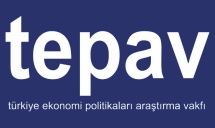 EndeksEndeksKas.15Ara.15İnşaat Sektörü Güven Endeksi84,585,1Alınan kayıtlı siparişlerin mevcut düzeyi64,764,7Toplam çalışan sayısı beklentisi (gelecek 3 aylık dönemde)104,4105,5EndeksEndeksKas.15Ara.15Hizmet Sektörü Güven Endeksi10099İş Durumu (Son 3 aylık dönemde)9393,2Hizmetlere olan talep (son 3 aylık dönemde)92,892,3Hizmetlere olan talep beklentisi (gelecek 3 aylık dönemde)114,3111,5